Centro Diocesano Vocazioni di Brindisi – Ostuni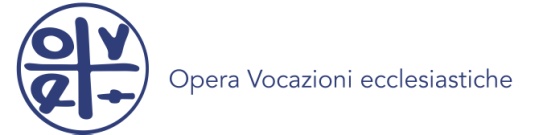 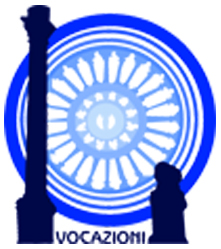 Opera Vocazioni Ecclesiastiche
Adorazione eucaristica (dicembre 2018)ECCO LA VERGINE CONCEPIRA’Canto per l’esposizione eucaristica Guida: Durante questa ora di Adorazione mediteremo il grande mistero di Maria , Vergine e Madre , l’ Immacolata , la “ Tutta Bella “ , la “ Tutta Santa “. Insieme a Lei vogliamo adorare il suo Figlio Gesù , perché ci introduca nel grande mistero della Sua Incarnazione. Il suo “ Si “ incondizionato a Dio , la disponibilità del suo cuore allo Spirito, ha permesso che si realizzasse il piano d’amore del Padre : la Salvezza dell’uomo mediante la Redenzione, operata dal Suo Figlio Gesù.Breve silenzio. Segue canto : AlleluiaLettore 1: Dal Vangelo di Luca (1, 26-38 )Nel sesto mese, l'angelo Gabriele fu mandato da Dio in una città della Galilea, chiamata Nazaret, a una vergine, promessa sposa di un uomo della casa di Davide, chiamato Giuseppe. La vergine si chiamava Maria.  Entrando da lei, disse: "Ti saluto, o piena di grazia, il Signore è con te". A queste parole ella rimase turbata e si domandava che senso avesse un tale saluto. 
L'angelo le disse: "Non temere, Maria, perché hai trovato grazia presso Dio. Ecco concepirai un figlio, lo darai alla luce e lo chiamerai Gesù. Sarà grande e chiamato Figlio dell'Altissimo; il Signore Dio gli darà il trono di Davide suo padre e regnerà per sempre sulla casa di Giacobbe e il suo regno non avrà fine". 
 Allora Maria disse all'angelo: "Come è possibile? Non conosco uomo". Le rispose l'angelo: "Lo Spirito Santo scenderà su di te, su te stenderà la sua ombra la potenza dell'Altissimo. Colui che nascerà sarà dunque santo e chiamato Figlio di Dio. 
Vedi: anche Elisabetta, tua parente, nella sua vecchiaia, ha concepito un figlio e questo è il sesto mese per lei, che tutti dicevano sterile: nulla è impossibile a Dio". 
Allora Maria disse: "Eccomi, sono la serva del Signore, avvenga di me quello che hai detto". E l'angelo partì da lei.Lettore 2: Dal Vangelo di Matteo ( 1, 18- 19 )Ecco come avvenne la nascita di Gesù Cristo: sua madre Maria, essendo promessa sposa di Giuseppe, prima che andassero a vivere insieme si trovò incinta per opera dello Spirito Santo. 
Giuseppe suo sposo, che era giusto e non voleva ripudiarla, decise di licenziarla in segreto. 
 Mentre però stava pensando a queste cose, ecco che gli apparve in sogno un angelo del Signore e gli disse: "Giuseppe, figlio di Davide, non temere di prendere con te Maria, tua sposa, perché quel che è generato in lei viene dallo Spirito Santo. 
Essa partorirà un figlio e tu lo chiamerai Gesù: egli infatti salverà il suo popolo dai suoi peccati". 
Tutto questo avvenne perché si adempisse ciò che era stato detto dal Signore per mezzo del profeta: 
 Ecco, la vergine concepirà e partorirà un figlio 
che sarà chiamato Emmanuele, 
che significa Dio con noi. 
Destatosi dal sonno, Giuseppe fece come gli aveva ordinato l'angelo del Signore e prese con sé la sua sposa.Tempo di adorazione silenziosa e rilettura personale dei testi biblici.Segue canto.., 
. 
Lettore 3 : Dal Catechismo della Chiesa Cattolica  ( n 490-491 )L'Immacolata concezione Per essere la Madre del Salvatore, Maria « da Dio è stata arricchita di doni degni di una così grande missione ».  L'angelo Gabriele, al momento dell'annunciazione, la saluta come « piena di grazia » . In realtà, per poter dare il libero assenso della sua fede all'annunzio della sua vocazione, era necessario che fosse tutta sorretta dalla grazia di Dio. Nel corso dei secoli la Chiesa ha preso coscienza che Maria, « colmata di grazia » da Dio, era stata redenta fin dal suo concepimento. È quanto afferma il dogma dell'immacolata concezione, proclamato da papa Pio IX nel 1854: « La beatissima Vergine Maria nel primo istante della sua concezione, per una grazia ed un privilegio singolare di Dio onnipotente, in previsione dei meriti di Gesù Cristo Salvatore del genere umano, è stata preservata intatta da ogni macchia del peccato originale ». Lettore 4 : Dal Catechismo della Chiesa Cattolica  ( n 492-493 )Questi « splendori di una santità del tutto singolare » di cui Maria è « adornata fin dal primo istante della sua concezione »  le vengono interamente da Cristo: ella è « redenta in modo così sublime in vista dei meriti del Figlio suo ».  Più di ogni altra persona creata, il Padre l'ha « benedetta con ogni benedizione spirituale, nei cieli, in Cristo » (Ef 1,3). In lui l'ha scelta « prima della creazione del mondo, per essere » santa e immacolata « al suo cospetto nella carità » (Ef 1,4).I Padri della Tradizione orientale chiamano la Madre di Dio « la Tutta Santa » , la onorano come « immune da ogni macchia di peccato, dallo Spirito Santo quasi plasmata e resa una nuova creatura ». 1Maria, per la grazia di Dio, è rimasta pura da ogni peccato personale durante tutta la sua esistenza.Lettore 5 : Dal Catechismo della Chiesa Cattolica  ( n 494 )All'annunzio che avrebbe dato alla luce « il Figlio dell'Altissimo » senza conoscere uomo, per la potenza dello Spirito Santo,  Maria ha risposto con  “l'obbedienza della fede”, certa che nulla è impossibile a Dio. Così, dando il proprio assenso alla parola di Dio, Maria è diventata Madre di Gesù e, abbracciando con tutto l'animo e senza essere ritardata da nessun peccato la volontà divina di salvezza, si è offerta totalmente alla persona e all'opera del Figlio suo, mettendosi al servizio del mistero della redenzione, sotto di lui e con lui, con la grazia di Dio onnipotente.Breve silenzio. Segue un canto                                                              Assemblea : “O santa Madre del Redentore, 
porta del cielo, stella del mare, 
soccorri il tuo popolo 
che anela a risorgere. 
Tu che accogliendo il saluto dell’angelo 
nello stupore di tutto il creato 
hai generato il tuo Creatore, 
madre sempre vergine, 
pietà di noi peccatori”.Lettore 1 : Preghiamo insieme e diciamo: Ascoltaci Signore-Come alla Vergine Maria, Signore, hai fatto gustare la bellezza del tuo amore ,così ai nostri giovani , fa scoprire la bellezza di un vita donata a Te , in una speciale consacrazione al servizio dei fratelli , nella via del sacerdozio. . Per questo preghiamo-Guarda o Signore alle famiglie cristiane , fa che i genitori , attingendo ogni giorno alla “grazia” del sacramento del matrimonio , sappiano vivere con gioia e gratitudine il loro essere padre e madre, come una vocazione da realizzare nel Tuo nome. . Per questo preghiamo-Signore Gesù, per ogni bambino che nasce , il Padre tuo ha un progetto d’amore. Fa che ogni famiglia cristiana sia il luogo privilegiato nel quale ogni ragazzo possa conoscere il tuo amore e possa scoprire, attraverso una crescita sana ed armoniosa , la propria vocazione . . Per questo preghiamo.-Come alla Vergine Maria, Signore, hai donato la grazia di scoprire la propria vocazione , fa che le nostre giovani sentano nel cuore la gioia di essere da Te chiamate ad una speciale consacrazione e , come Lei , rispondano prontamente: “ Eccomi “ . . Per questo preghiamo  Padre nostroBenedizione eucaristica e canto finale